Дисциплина: Учебная практика группа 304ДАТА: 21.04. 2020 год. ДОБРЫЙ ДЕНЬ!!! СЕГОДНЯ МЫ С ВАМИ РАССМОТРИМ  Тема урока: Технология укладки мозаичной плитки на стены или пол.                                               ЛЕКЦИЯ                                  Изучение нового материала:                                       Общие сведенияСОДЕРЖАНИЕКакие материалы и инструменты понадобятся?Как выложить мозаичную плитку?Подготовка поверхности и приготовление клеяПроцесс поклейки модулейЗатирка швовУкладка плитки-мозаики на пол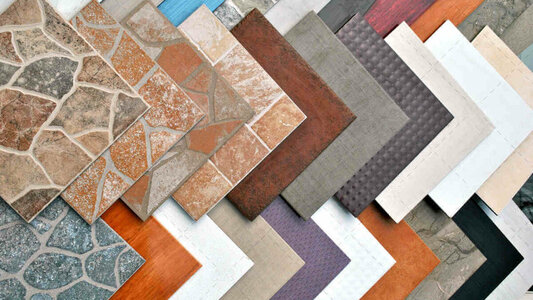 Какие материалы и инструменты понадобятся?Мозаика крепится на сетку или на бумагу – поэтому модули гнутся, что позволяет клеить плитку на поверхности любых форм. Её можно резать ножницами, подгоняя под необходимые размеры.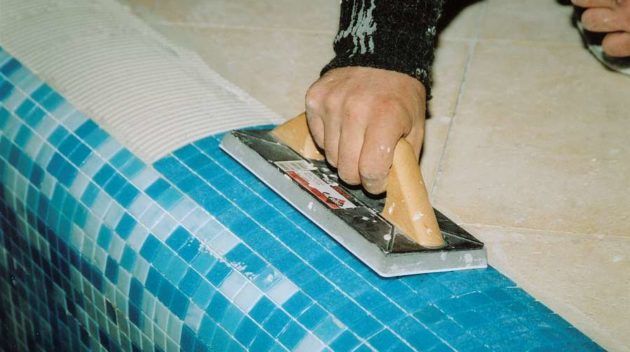 Существует большое разнообразие цветов, форм и размеров мозаики, после определения с дизайном, остается дело за малым – положить ее.Для работы будут необходимы следующие материалы и инструменты:Грунтовка. Если планируется укладка мозаичной плитки в ванной комнате или на кухне, то приобретать следует водостойкое средство с защитой от грибка.Клей следует выбирать специальный – для мозаики.Затирка для швов.Шпатель для выравнивания поверхности плитки-мозаики (выбирая, следует помнить, что она гнется).Зубчатый шпатель для клея. Чем меньше модуль, тем мельче зубчики.Кисть, с помощью которой необходимо будет наносить грунтовку.Миксер для замешивания клеевой смеси. Можно без него – тогда придётся очень тщательно работать руками. Комочки не нужны.Ёмкость для клея – ведро или таз.Затирочный шпатель. Желательно – резиновый.Шкурка. Ею необходимо будет отшлифовать поверхность стены.Цемент.Тряпка. Кухонная губка или ветошь – чтобы вовремя убрать с плитки остатки расходных материалов.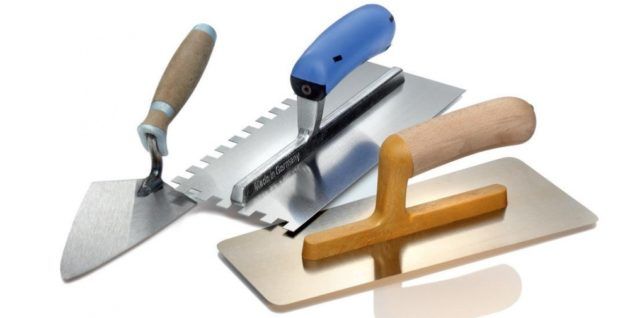 Цемент покупать необязательно – только если поверхности совсем уж кривы. Он необходим для выравнивания стены или пола. Благодаря гибкой основе, мозаичная плитка ляжет на любую стену. Неровная стена под плиткой – это заметно. И это некрасиво.Как выложить мозаичную плитку?Мозаичные модули бывают разные, сегодня их производят из стекла, керамики, полимерных материалов – конечного потребителя это должно мало интересовать. От исходных материалов зависит долговечность изделия и его цена. Выбирать мозаику следует, опираясь на собственный вкус и планируемый дизайн помещения.Единственное, на что следует обратить внимание – основа. Может быть закреплена плитка на сетке или на плотной бумаге. От этого зависят некоторые нюансы – как мазать клей, и какой стороной прикреплять. Главное – не перепутать.Этапы укладки:подготовка поверхности;выполнение необходимых замеров;приготовление клея;нанесение клея на поверхность;приклеивание модуля;выравнивание;затирка швов.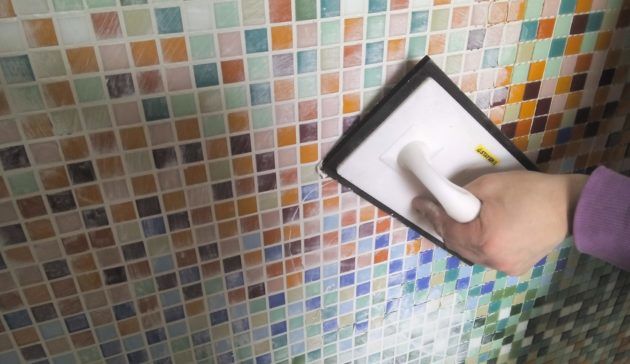 Затирка швов плиткиПодготовка поверхности и приготовление клеяПоверхность необходимо очистить от остатков прежней отделки, обезжирить, отшлифовать. При надобности необходимо предварительно выровнять и пройти грунтовкой.Необходимо тщательно выполнить замеры, расчертить разметку на поверхности. Многим лень таким заниматься, но выполненный на совесть начальный этап как раз-таки ускоряет работу.При приготовлении клея необходимо смешать сухую смесь с водой в пропорции, указанной на упаковке. Для начала следует приготовить немного – чтобы хватило на час работы. Клей быстро засыхает.Если куплен состав, где клей и загуститель расфасованы отдельно, необходимо замешивать сразу оба сухих компонента. Смешивать с водой сначала одно, потом – второе, а затем – сливать всё в один тазик – верный путь получить неправильную консистенцию.Процесс поклейки модулейНаносить клей следует рельефным шпателем. В какую сторону делать бороздки – не имеет значения.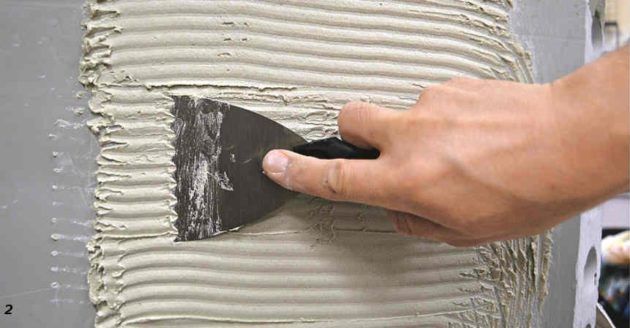 Важно! Если поверхность клея взялась плёнкой, нужно его ещё раз размазать – иначе плитка долго не продержится.Если плитка на бумажной основе, клей следует наносить «точечками». Достаточно пяти: четырёх по углам и одной – в середине. Количество клея должно быть таким, чтобы он при надавливании распространился на всю площадь плитки.Поклейка модуля:следует аккуратно распрямить и прижать его: небольшое количество клея должно выступить;плитка на сетчатой основе крепится мозаикой наружу;модуль на бумажной основе крепится мозаикой внутрь. Бумага потом снимается. Чтобы отделить основу, достаточно её намочить.Внимание! Отклеивать бумажное покрытие нужно через полчаса после того, как приклеили модуль на стену. Если с бумагой отвалилось несколько квадратиков – не страшно. Их легко намазать клеем и вернуть на место.Как и кафель, укладывать мозаику на стену следует начинать с угла. Опытные строители-отделочники советуют выбрать угол, который первым бросается в глаза.Обычную плитку разрешается крепить прямо на сырую шпаклёвку. Можно ли так поступить с мозаикой? Да, только если планируется отделать ею, например, спальню или гостиную. Для влажных помещений этот метод не годится.Далее, нужно тщательно разгладить приклеенный модуль тёркой и убирать ненужное. Влажной тряпкой следует вытереть пятна от клея и другие непотребности. Не следует оставлять это на потом: грязь застынет, и избавиться от неё будет трудно.Затирка швовК затирке швов можно приступить, спустя сутки или двое, когда клей полностью затвердеет. Выполнять это следует полутёром. Отмывать плитку и начинать отчищать излишки затирки разрешается уже через 20–30 минут, иначе они засохнут. Для смывки продаются специальные спиртовые растворы, но можно обойтись и водой. Затирать можно клеем, только добавив меньше закрепителя.Укладка плитки-мозаики на полВыкладывание плитки на пол не требует особых знаний и умений. Работа с полами имеет те же принципы, что и со стенами. Желательна цементная стяжка. Укладка мозаики на пол – простой процесс:замешать клей;нанести на поверхность;прикрепить модуль;отчистить и затереть швы.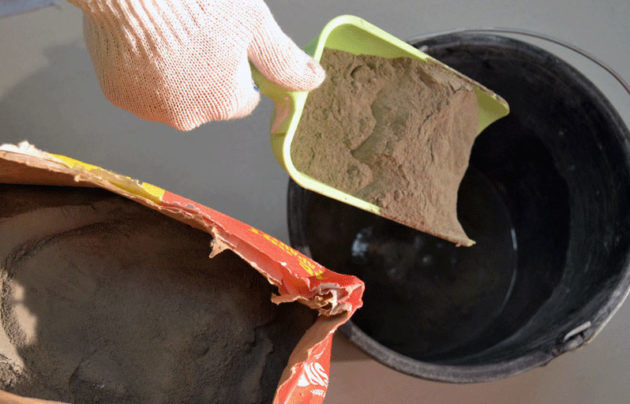 Замес клея для плиткиСоветы, как класть мозаичную плитку:Уложите плитку подходящим клеем.Чтобы добиться максимальной прочности и долговечности, специалисты рекомендуют выкладывать плитку в холоде (идеально – +5 градусов).Мозаичная плитка режется. Чтобы резать, понадобятся кусачки. Работая с ними, следует надеть маску и очки: осколки отлетают, попадая в лицо.Желательно нанести на швы гидроизоляцию или специальное защитное средство для швов – даже если материалы сами по себе влагостойки.Если детали плитки-мозаики – стеклянные или металлические следует воздержаться от жёстких губок: они могут оставить царапины.Кроме названных инструментов, понадобится линейка, уровень, крестики. Перед началом работы необходимо сделать разметку.Клей необходимо выбрать на латексной основе. Удачный выбор – клей, подходящий к плитке по цвету. Посмотреть нужно и на срок годности и качество материала. Не всякий дорогой клей – хороший, но качественное дешёвым не бывает.Ответ на вопрос, как плитку-мозаику класть правильно, чтобы результат долгое время радовал глаз, простой: необходимо придерживаться нескольких простых правил и подбирать качественные расходные материалы.Вопросы по теме: 1.Какие материалы и инструменты понадобятся?2. Как выложить мозаичную плитку?ответы на данное задание подготовить и сдать в электронном виде до 22.04. 2020 года при ответе прошу написать фамилию и группу